Quito, 04 de junio de 2021Señora AbogadaDamaris Ortiz Pasuy          Secretaria General del Concejo (E)De mi consideración:     Por medio del presente en mi calidad de Presidenta de la Comisión de Desarrollo Parroquial, solicito que a través de la Secretaria a su cargo se convoque a una Comisión Ordinaria, el miércoles 09 de junio, a las 10h00, para tratar los siguientes puntos:Aprobación del acta de la sesión de xxxSocialización por parte de la Concejal Andrea Hidalgo, respecto al procedimiento a seguir, para la reasignación de denominación vial dentro de las parroquias rurales.Presentación por parte de la EPMMOP y del Cronista de la Ciudad, respecto a la propuesta de asignación de nomenclatura de mujeres en las calles de las parroquias rurales que no cuentan con nombres.VariosLa convocatoria está dirigida a los Concejales miembros de la Comisión.Funcionarios Convocados:ProcuraduríaEPMMOPCronista de la CiudadGad’s Invitados:Presidentes de los 33 Gad’s de las Parroquias Rurales ATENTAMENTE,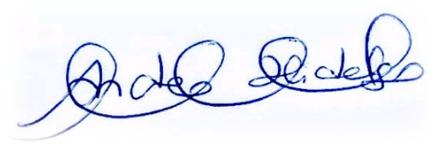 Ing. Andrea Hidalgo MaldonadoCONCEJALA METROPOLITANAPRESIDENTA DE LA COMISIÓN DE DESARROLLO PARROQUIAL